      “Friends of MCC” 2023 Business Sponsorship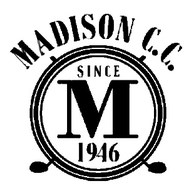 Business/Organization Name 	__________________________________________________________Contact Person(s)  _____________________________________________________________________   Cell Phone ________________________________   Office Phone  ______________________________Contact Email  ________________________________________________________________________Mailing Address _______________________________________________________________________Please indicate Sponsorship Opportunities Desired:____   Golf Cart Sponsor Ad  $500 for SeasonSponsor will be contacted to provide a clean image of your business logo or ad for reproduction on the golf cart ad cards. Card will be printed and be installed by MCC staff.  Upon receipt of $500 by MCC, sponsor will receive 2 limited edition FOMCC Under Armour shirts and four premium signed golf passes to include 18 holes with power cart and range balls. _____   Tee Marker Sign $500 for SeasonSponsor will be contacted for tee box marker selection asap when uncommitted tee boxes are confirmed.  Please contact Doug VanDerWerff at Outerworld Design in Madison to arrange for fabrication and installation of your 5.5 x 18 inch tee marker sign. Upon receipt of $500 by MCC, sponsor will receive 2 limited edition FOMCC Under Armour shirts and four premium signed golf passes to include 18 holes with power cart and range balls. Sponsor Signature ________________________________________    Date _______________________              _____  Check enclosed/attached 		_____  Please mail invoice for amount due         Signup form and payment may be brought to the clubhouse or mailed to:Madison Country Club, PO Box 509, Madison SD 57042       MCC use:___ Funds received     Amount Rec’d $ __________________	Date Received _______________________  Sign/Logo Received      Date Rec’d  ______________    Date Installed/Printed _____________________  Golf Passes Presented/Delivered   Date ________________   By _____________________________  FOMCC Cap(s) Presented/Delivered Date ________________   By _____________________________  Name(s) added to FOMCC listings on website, clubhouse, email group etc.   By _________________